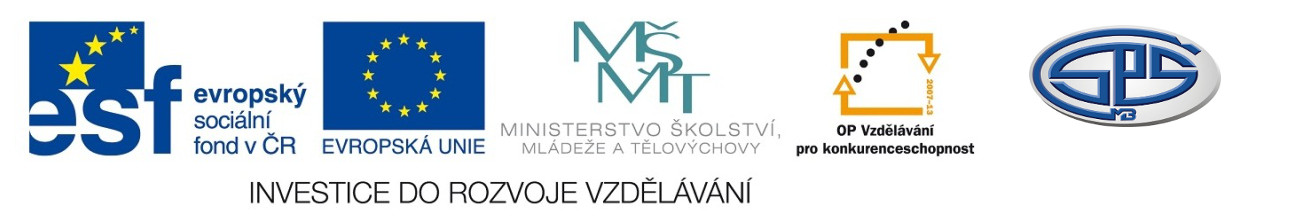 Finanční matematika  - pojmy a značení 3RNDr. Iva LiškováStřední průmyslová školaMladá Boleslav, Havlíčkova 456CZ.1.07/1.5.00/34.0861MODERNIZACE VÝUKYAnotacePředmět: matematikaRočník: III. ročník SŠTematický celek: posloupnosti a finanční matematikaKlíčová slova: jednoduché úročení, složené úročení, geometrická posloupnostForma: výkladDatum vytvoření: 6. 1. 2014Finanční matematika – pojmy a značení 3Jednoduché úročení je takový způsob úročení, při kterém se úrok na konci každého úrokovacího období počítá z počátečního kapitálu, tzn., že připisované úroky se dále neúročí. Obvykle je úroková doba (doba splatnosti) menší nebo rovna úrokovacímu období.Prakticky si můžeme jednoduché úročení představit tak, že na jednom účtu vedeme vložený kapitál a na jiném účtu úroky, přičemž úroky nepřevádíme na účet jistiny.Úroky v závislosti na čase rostou lineárně a vytvářejí aritmetickou posloupnost. Např.: počáteční kapitál , roční úroková míra , peníze uložíme do banky na 5 let, nebudeme počítat s daní z úroků, volili bychom jednoduché úročení; následující tabulka a graf zachycují výši úroků za jednotlivé roky i celkem:Složené úročení je takový způsob úročení, při kterém se úrok na konci každého úrokovacího období přičítá k již dosažené hodnotě kapitálu a spolu s ní se dále úročí. Obvykle je úroková doba (doba splatnosti) větší než úrokovací období.Úroky v závislosti na čase rostou exponenciálně a tvoří geometrickou posloupnost.Např.: počáteční kapitál , roční úroková míra , peníze uložíme do banky na 5 let, nebudeme počítat s daní z úroků, volili bychom složené úročení; následující tabulka a graf zachycují výši úroků za jednotlivé roky i celkem (bez zaokrouhlování):Smíšené úročení je kombinace jednoduchého úročení a složeného úročení, kdy se pro celé časové jednotky (např. roky, čtvrtletí, měsíce) používá složené úročení a pro necelé části pak jednoduché úročení.Jednoduché úročení předlhůtní je takové úročení, kdy úrok je placen na začátku úrokovacího období. Takový úrok se nazývá diskont a vztahuje se ke splatné částce, tj. k částce, kterou vyplácí dlužník věřiteli na konci úrokové doby.Složené úročení předlhůtní nemá v praxi využití.Použité zdroje:Literatura:Odvárko, Oldřich. Úlohy z finanční matematiky pro střední školy. 1. vydání. Praha: Prometheus, 2005. ISBN 80-7196-303-8.Internet:Bohanesová, Eva. Finanční matematika I.[online]. [cit. 3. 1. 2014]. Dostupné z: http://www.upol.cz/fileadmin/user_upload/knihovna/Skripta_FF/finonlinean.pdfŠoba, O., Ptáček, R., Toman, P. Finanční matematika. [online]. [cit. 6. 1. 2014]. Dostupné z: http://is.mendelu.cz/eknihovna/opory/index.pl?opora=122Urok a diskont.pdf. [online]. [cit. 6. 1. 2014]. Dostupné z: home.zcu.cz/~patrke/WWW_KMA/FIPM/FIPM01-02-Urok a diskont.pdfVachtová, Jitka. Finanční matematika nejen pro studenty. [online]. [cit. 6. 1. 2014]. Dostupné z: http://www.financni-matematika.cz/na konci 1. rokuna konci 2. rokuna konci 3. rokuna konci 4. rokuna konci 5. rokuÚroky získané pouze v daném roce1000 Kč1000 Kč1000 Kč1000 Kč1000 Kčaritmetická posloupnostÚroky získané celkem1000 Kč2000 Kč3000 Kč4000 Kč5000 Kčlineární růstna konci 1. rokuna konci 2. rokuna konci   3. rokuna konci          4. rokuna konci          5. rokuÚroky získané pouze v daném roce1000 Kč1010 Kč1020,1 Kč1030,301 Kč1040,60401 Kčgeometrická posloupnostÚroky získané celkem1000 Kč2010 Kč3030,1Kč4060,401 Kč5101,00501 Kčexponenciální růst